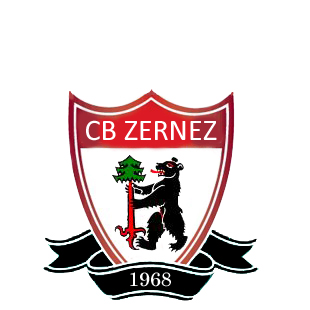 EINLADUNG ZUM 46. KINDERFUSSBALLTURNIER IN ZERNEZStimads genituors,chars uffants,Der Fussballclub Zernez freut sich, Euch zum traditionellen Schüler-Fussballturnier einzuladen.Gespielt wird auf zwei klein-Fussballplätze 40m/60m. Für die Kategorien U7 / U9 steht ein Kleinfeld von 30m / 20m zur Verfügung.  Die Festwirtschaft unterhält klein und gross mit verschiedenen Speisen und Getränken. Musik und eine gute Stimmung auf dem Fussballplatz soll jedem einen schönen Tag bescheren, der immer in Erinnerung bleiben wird.Wir wünschen allen schon im Voraus viel Spass und Erfolg beim diesjährigen Fussballturnier.DATUM:   SONNTAG, DER 22.06.2014_________________________________________________________________________                                                                                                                                              Bei grosser Beteiligung wird auch am Samstag, der 21.06.2014 gespielt. Wir bitten Euch auch diesen Tag zu reservieren, damit wir die Spielzeiten optimal planen können.WO:	Zernez, Fussballplatz Cul CATEGORIEN:_________________________________________________________________________________________A (U16)	Knaben		Jahrgang 1998 und jüngerB (U13)	Knaben		Jahrgänge 2001 und 2002C (U11)	Knaben		Jahrgänge 2003 und 2004
	D (U9)	Knaben		Jahrgänge 2005 und 2006E (U7)	Knaben / Mädchen	Jahrgang 2007 und jüngerF (U16)	Mädchen			Jahrgang 1998 und jüngerG (U11)	Mädchen		 	Jahrgang 2003 und jüngerAltersklassen:	Der angegebene Jahrgang gilt ab dem 01. Januar jedes Jahrgangs!  Es werden keine Ausnahmen erteilt.TURNIERBEITRAG:	CHF 90.00 pro Mannschaft, zu bezahlen am Turniertag   oder per e-banking:	Conto:	CD 125.192.900	IBAN:	CH05 0077 41 55 1251 9290 0	Inhaber:	Fussbalclub Zernez			7530 Zernez			P.P CH-7002 Chur 800ANMELDESCHLUSS:			Freitag der 13. Juni 2014___________________________________________________Anmeldung an:CB ZernezAndris Maiolani 	FAX: 	081 / 850 23 12Via Sura 68 	MAIL: 		a_maio@bluewin.ch7530 Zernez 	FON: 		079 / 405 30 83______________________________________________________________________________________________________ANMELDEFORMULAR :  01 NAME DER MANNSCHAFT		02 KATEGORIE                                03 E-MAIL ADRESSE UND TEL. NR. KAPTAIN ODER ELTERN04 NAME UND JAHRGÄNGE DER SPIELER MAX. 8 SPIELER05 FARBE DES TRIKOTS								      06 BESTÄTIGUNG DER TURNIERBESTIMMUNGEN